Куриные мешочки с сюрпризом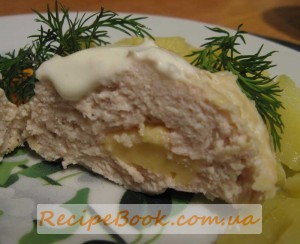 ВОЗРАСТ: 1,5 годаСОСТАВ:курица — 600 гяйцо куриное -1 шт.хлеб белый (или булка) — 100 гсыр — 50 гПРИГОТОВЛЕНИЕ:Для приготовления куриных мешочков с сюрпризом из курицы сделать фарш.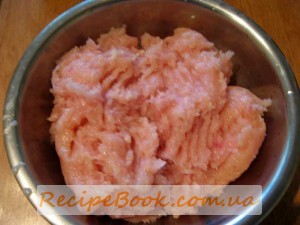 Добавить яйцо и размоченный хлеб или булочку (без корочки). Перемешать.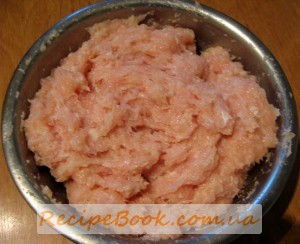 Сыр порезать кусочками (из указанного количества ингредиентов у меня получилось 14 мешочков, поэтому сыр можно разрезать на 14 кусочков).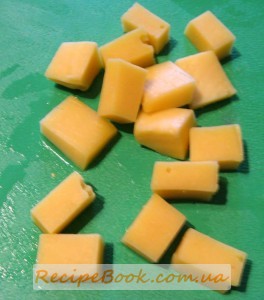 Сформировать круглые лепешки. В середину лепешки положить кусочек сыра.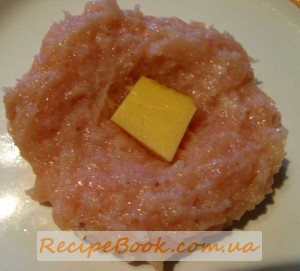 Защипнуть края лепешки всередину.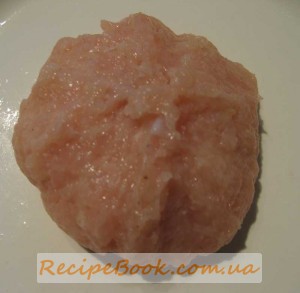 Куриные мешочки с сюрпризом готовить в пароварке 35 минут. К ним можно предложить гречку с овощами, брокколи в сухарях или тушеные кабачки в сметане. А на десерт подать фруктовое мороженое,творожный кекс или шарлотку с яблоками.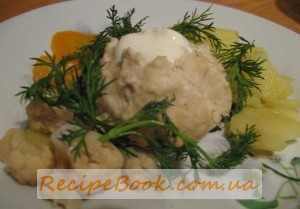 